Round 1: Random roundAccording to the nursery rhyme; Monday’s child is fair of face, Tuesday’s child is full of grace, Wednesday’s child is what? Full of woeWhich company released Pong in 1972, which was one of the earliest video games ever released? Atari Inc.Where would you find the Ocean Of Storms? On the MoonWhat 2 creatures are on the Australian Coat of Arms? (½ point for each) Kangaroo & emuHow many drum beats can be heard at the end of each episode of Eastenders? 9Which producer’s signature appeared at the end of the Tom and Jerry cartoons? Fred QuimbyWho painted The Laughing Cavalier? Frans HalsThe currency of Costa Rica shares its name with which punctuation mark? ColonHow many strings does a cello have? 4How many stripes are there on an American flag? (exact answer only) 13 (representing the original 13 colonies)Round 2: Cooking & foodWhich pasta sauce is believed to take its name from the Italian charcoal workers who often ate it? CarbonaraWhat food flavouring is obtained from the crocus plant? SaffronIn October 1995, what became the first vegetable to be grown in space? The PotatoBy law, Stilton cheese can only be made in which three counties? (½ point each) Derbyshire, Leicestershire, NottinghamshireWhich drink is made from the Blue Agave plant? TequilaRound 3: CarsAccording to the Highway Code, passengers of what age and above are responsible for themselves wearing a seatbelt? 14Which famous car did Professor Caractacus Potts drive? Chitty Chitty Bang BangWhich company brought out the Rover group in 1994? BMWCars from which country have the letters CH on them? SwitzerlandWhich company manufactured a car called the Silver Ghost? Rolls RoyceWhich car shares its name with the Italian Island in the southern part of the Bay of Naples? Capri (Ford)Which character did Lee Majors play in TV’s Six Million-Dollar Man? (clue: same name as a WWE/WWF wrestler) Steve AustinFrom which country does the Proton car originate? MalaysiaWhat product was advertised using a race between a red car and blue car? Milky WayWhat is the surname of Russia's first driver who appeared in the 2010 F1 season? (Vitaly) PetrovRound 4: Science in 5… 4… 3… 2… 1(all questions in this round: ½ point for each answer)What were the five Ancient Greek classical elements that were thought to make up everything? Earth, air, water, fire, aetherWhat are the names of the 4 leg bones? (½ point for each) Femur, patella, fibula, tibulaWhat are the 3 lightest elements? (½ point for each) Hydrogen, helium, lithiumWhat are the two closest stars to Earth? Sun/Sol, Proxima CentauriWhat was the name of Yuri Gagarin`s space ship? Vostok 1Round 5: Song lyricsName the song & artist (½ point for each – except question 3)Near, far, wherever you are I believe that the heart does go on… My Heart Will Go On – Celine DionI remember when rock was young, me and Suzie had so much fun… Crocodile Rock – Elton JohnI only knew you for a while, I never saw you smile… Together In Electric Dreams – Phil Oakey and Georgio Moroder (½ point for song, ½ point each for each artist)She was more like a beauty queen from a movie scene… Billie Jean – Michael JacksonI’m feeling sexy and free, like glitter’s raining on me… Domino – Jessie JMother Mother tell your children that their time has just begun… Keep The Faith – Bon JoviOh daddy dear, you know you’re still number one… Girls Just Wanna Have Fun – Cyndi LauperHer mind is Tiffany-twisted, she got the Mercedes Benz…’ Hotel California – EaglesRound 6: TechnologyWhat was the first product produced by Apple that had a name beginning with their trademark lower-case i? iMac (G3 in 1998)What was the name of the USA’s first human spaceflight project? MercuryIf a URL ends in mx, in which country would you expect it to be based? MexicoIn which decade was the Hubble telescope launched? (bonus point for exact year) 1990s (1990)Which method of radio broadcasting uses frequencies between 87.5 and 108 MHz? FMRound 7: Picture round – name the doctorsDr Martha Jones (from Dr Who)Dr Otto Octavius / Dr Octopus (from Spiderman 2)Dr Hilary Jones (from TV)The Doctor / Emergency Medical Hologram / EMH (from Star Trek Voyager)Dr Nick Riviera (from The Simpsons)Dr Gunther Von Hagens (German anatomist who invented the plastination method of biological preservation)Dr Peter Venkman (from Ghostbusters)Dr Claw (from Inspector Gadget)Dr Gonzo (from Fear & Loathing in Las Vegas)Dr John Michael Dorian / JD (from Scrubs)Dr Doogie Howser (from Doogie Howser)Dr Doom (from The Fantastic Four)Dr Raj Persuad (also from TV)Dr Chase Meridian (from Batman Forever)Dr Eggman / Dr Robotnik (from the Sonic the Hedgehog games)Jackpot: currently The Shawshank Redemption holds the number one spot on the IMDb website’s top 250 films list, with a rating of 9.3. As of today, how many users on the site have reviewed The Shawshank Redemption? (2% either way) Answer: 1,956,152 (range: 1,917,029 – 1,995,275)Round 7 - picture round: name the doctor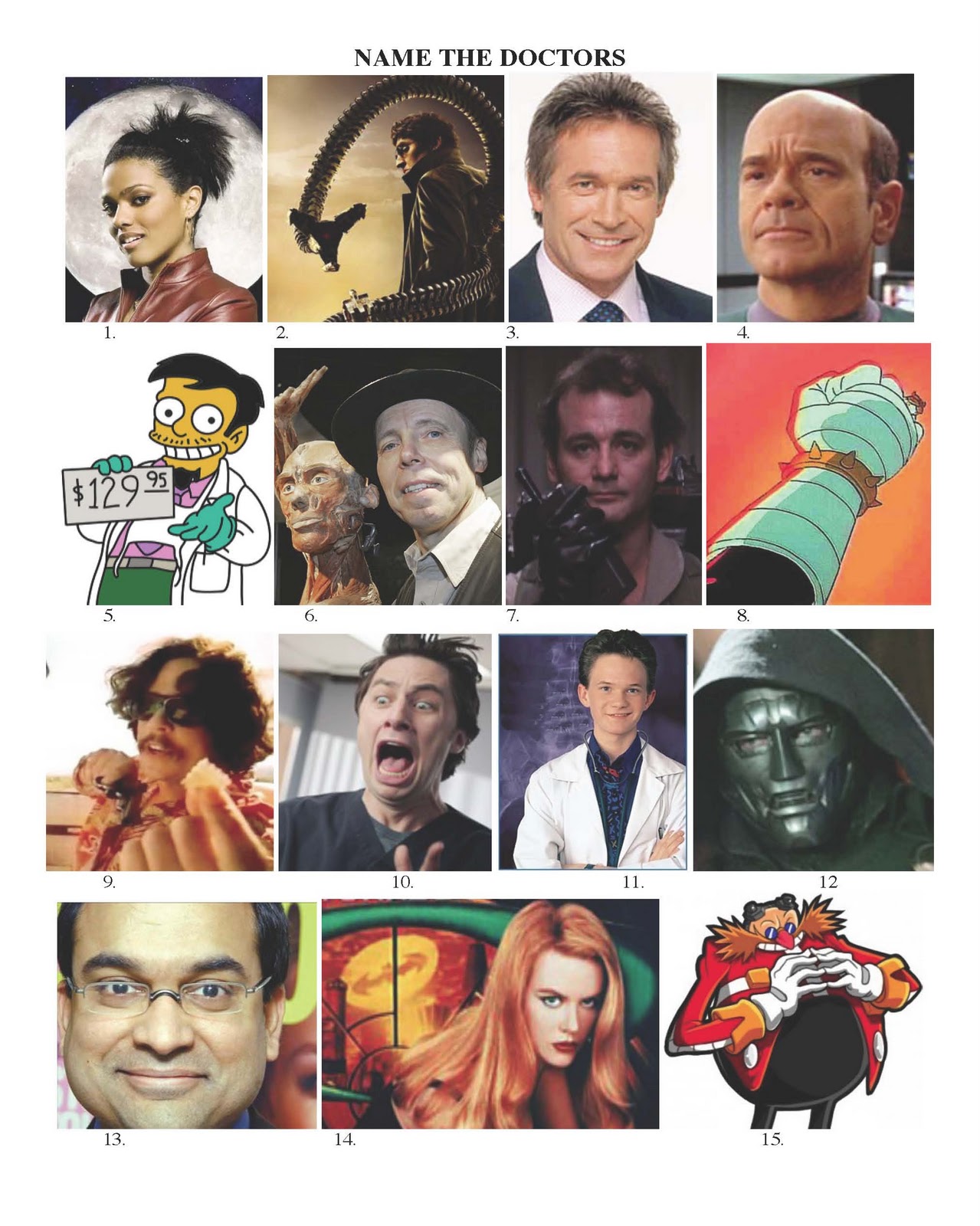 